Scientific Method and Areas of Biology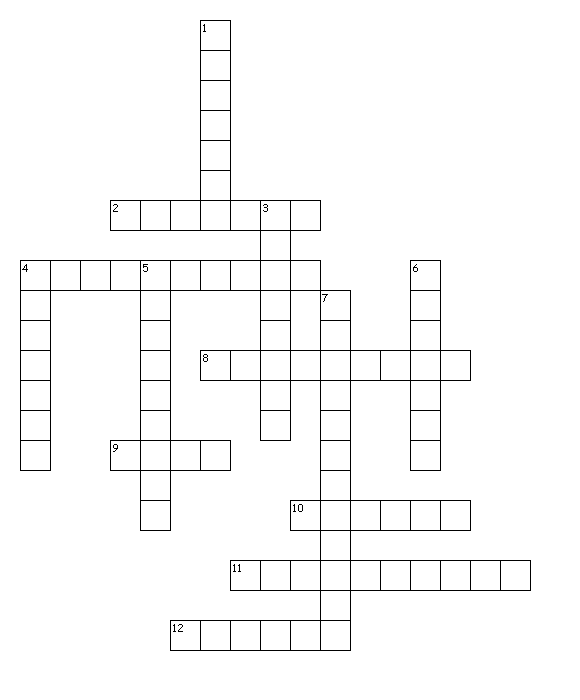 Across2. The study of animals4. A test of a hypothesis8. A theory which has stood the test of time9. Information collected during an experiment10. The study of plants11. An educated guess12. A supported hypothesis